University of at Urbana-Champaign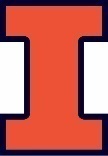 CEE Alumni Association Young Engineers Division Application FormApplicants for the CEEAA Young Engineers Division (YED) must be an alumnus with a degree from the CEE Department and should demonstrate the following characteristics:Enthusiasm for the University of Illinois, Urbana-Champaign and the Department of Civil and Environmental Engineering;Willingness to commit time and energy to establish an ongoing relationship between the Alumni Association, CEE Department and recent graduates for a period of at least two years;Willingness to serve on a committee and complete given assignments;Willingness to facilitate networking opportunities;Ability to work well with people individually and in a group; andWillingness to raise funds for scholarships and establish a basis to encourage future leaders of the CEEAA.Deadline for 2023 Applications: July 1, 2023 (for service beginning in September 2023)Application Submission Date:     Applicant Information: Name:     Home Address:     Phone:     Email:     Present Employer:     Present Occupation:     Company Address:     Graduation Year:     Degree:     Area of Concentration:     Applicant Questionnaire: Please provide answers to the following questions, using additional pages if needed. 1. What does the Department of Civil and Environmental Engineering and/or the University of Illinois, Urbana-Champaign mean to you?2. List relevant involvement with CEE student organizations and societies of which you were a member when enrolled at the University of Illinois, Urbana-Champaign and any professional societies with which you are currently involved. 3. What skills and dynamic will you bring to the YED?4. Provide a personal statement of interest that describes your reasons for applying. 5. What committee(s) would you be interested in working on? (Networking, Mentorship, Professional Development, Scholarship or Marketing/Communication)Send application forms by July 1, 2023 to: Keely Ashman, 
Assistant Director of Alumni & Corporate RelationsDepartment of Civil and Environmental Engineering Room 1117 Newmark Civil Engineering Laboratory 205 North Mathews AvenueUrbana, Illinois 61801 kashman@illinois.edu    